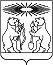 Об организации оказания муниципальных услуг в социальной сфере при формировании муниципального социального заказа на оказание муниципальных услуг в социальной сфере на территории Северо-Енисейского районаВ соответствии с частью 3 статьи 28 Федерального закона от 13.07.2020 № 189-ФЗ «О государственном (муниципальном) социальном заказе на оказание государственных (муниципальных) услуг в социальной сфере» (далее – Федеральный закон), постановлением Правительства Российской Федерации от 13.10.2020 № 1678 «Об утверждении общих требований к принятию решений органами государственной власти субъектов Российской Федерации (органами местного самоуправления) об организации оказания государственных (муниципальных) услуг в социальной сфере», руководствуясь статьей 34 Устава Северо-Енисейского района, ПОСТАНОВЛЯЮ:1. Организовать оказание муниципальных услуг в социальной сфере по направлению деятельности «реализация дополнительных образовательных программ (за исключением дополнительных предпрофессиональных программ в области искусств)» (далее – муниципальные услуги в социальной сфере) на территории Северо-Енисейского района в соответствии с положениями
Федерального закона.2. Определить Управление образования администрации Северо-Енисейского района уполномоченным органом, утверждающим муниципальный социальный заказ на оказание муниципальных услуг в социальной сфере.3. Установить, что в рамках реализации мероприятий федерального проекта «Успех каждого ребенка» национального проекта «Образование» в части внедрения на территории Северо-Енисейского района системы персонифицированного финансирования дополнительного образования детей в 2023-2024 годах осуществляется формирование и исполнение муниципального социального заказа на оказание муниципальных услуг в социальной сфере в соответствии с Федеральным законом по указанному в пункте 1 настоящего постановления направлению деятельности с применением отбора, обозначенного в социальном сертификате потребителем услуг, либо его законным представителем, в социальной сфере, предусмотренного пунктом 1 части 2 статьи 9 Федерального закона.4. Установить, что применение указанного в пункте 3 настоящего постановления способа отбора исполнителей услуг осуществляется в отношении муниципальных услуг в социальной сфере, определенных согласно приложению № 1 к настоящему постановлению, оказываемых исполнителями услуг (за исключением образовательных организаций дополнительного образования детей со специальными наименованиями «детская школа искусств», «детская музыкальная школа», «детская хоровая школа», «детская художественная школа», «детская хореографическая школа», «детская театральная школа», «детская цирковая школа», «детская школа художественных ремесел»).5. Утвердить:5.1. План апробации механизмов организации оказания муниципальных услуг в социальной сфере на территории Северо-Енисейского района согласно приложению № 2 к настоящему постановлению.5.2. Таблицу показателей эффективности реализации мероприятий, проводимых в рамках апробации механизмов организации оказания муниципальной услуги «Реализация дополнительных общеразвивающих программ» на территории Северо-Енисейского района согласно приложению № 3 к настоящему постановлению.5.3. Положение о рабочей группе по организации оказания муниципальных услуг в социальной сфере согласно приложению № 4 к настоящему постановлению. 5.4. Состав рабочей группы по организации оказания муниципальных услуг в социальной сфере согласно приложению № 5 к настоящему постановлению.6. В целях определения порядка информационного обеспечения организации оказания муниципальных услуг на территории
 Северо-Енисейского района определить:6.1. перечень документов, обмен которыми между уполномоченными органами, потребителями услуг, исполнителями услуг, участниками отбора исполнителей услуг, иными юридическими и физическими лицами осуществляется в форме электронных документов:1) муниципальный социальный заказ на оказание муниципальных услуг в социальной сфере;2) отчет об исполнении муниципального социального заказа на оказание муниципальных услуг в социальной сфере;3) заявка исполнителя услуг на включение в реестр исполнителей муниципальных услуг в социальной сфере в соответствии с социальным сертификатом;4) соглашение о финансовом обеспечении (возмещении) затрат, связанных с оказанием муниципальной услуги в социальной сфере в соответствии с социальным сертификатом на получение муниципальной услуги;5) заявление потребителя услуг на оказание муниципальной услуги «реализация дополнительных общеразвивающих программ для детей» в соответствии с социальным сертификатом (заявление о зачислении на обучение и получении социального сертификата);6) социальный сертификат на получение муниципальной услуги «реализация дополнительных общеразвивающих программ для детей»;7) договор между исполнителем услуг и получателем социального сертификата, заключенный в целях реализации дополнительных общеразвивающих программ для детей;6.2. государственные информационные системы, используемые в целях организации оказания муниципальных услуг в социальной сфере:государственная интегрированная информационная система управления общественными финансами «Электронный бюджет»;федеральная государственная информационная система «Единый портал государственных и муниципальных услуг (функций)»;автоматизированная информационная система «Навигатор дополнительного образования Красноярского края» (далее – ИС «Навигатор»); Единая автоматизированная информационная система сбора и анализа данных по учреждениям, программам, мероприятиям дополнительного образования и основным статистическим показателям охвата детей дополнительным образованием в регионах (ЕАИС ДО).6.3. перечень информации и документов, формируемых с использованием ИС «Навигатор»» Северо-Енисейским районом:документы, предусмотренные подпунктами 3-7 пункта 7.1 настоящего постановления;иные документы и информация, предусмотренные нормативными правовыми актами Северо-Енисейского района.7. Информация и документы, формирование которых предусмотрено Федеральным законом, подлежат размещению на едином портале бюджетной системы Российской Федерации в соответствии с Бюджетным кодексом Российской Федерации в порядке, определенном приказом Минфина России от 28.12.2016 № 243н.8. Формирование и утверждение документа, предусмотренного подпунктом 1 пункта 6.1 настоящего постановления, в 2023 году осуществляется на бумажном носителе.Формирование документа, предусмотренного подпунктом 4 пункта 6.1 настоящего постановления в 2023 году осуществляется на бумажном носителе в случае отсутствия технической возможности формирования его в форме электронного документа с использованием ИС «Навигатор». 9. Определение числовых значений базовых величин и целевых ориентиров показателей эффективности реализации мероприятий, проводимых в рамках апробации механизмов оказания муниципальных услуг в социальной сфере, указанных в приложении № 3 к настоящему постановлению, на территории Северо-Енисейского района, осуществляется путем проведения пофакторного анализа уровня конкуренции и зрелости рынка социальных услуг в соответствии с методологией, представленной Министерством финансов Российской Федерации в срок до 1 сентября 2023 года.10. Контроль за исполнением настоящего постановления возложить на заместителя главы района по социальным вопросам.11. Настоящее постановление вступает в силу со дня опубликования в газете «Северо-Енисейский вестник» и подлежит размещению на официальном сайте Северо-Енисейского района в информационно-телекоммуникационной сети «Интернет» (www.admse.ru), и распространяется на правоотношения, возникшие с 01 марта 2023 года.Временно исполняющий полномочияГлавы Северо-Енисейского района,первый заместитель главы района		 			А.Э. ПерепелицаПриложение № 1к постановлению администрацииСеверо-Енисейского районаот 24.05.2023 № 193-пПЕРЕЧЕНЬмуниципальных услуг, в отношении которых осуществляется апробация предусмотренного пунктом 1 части 2 статьи 9 Федерального закона от 13 июля 2020 года № 189-ФЗ «О государственном (муниципальном) социальном заказе на оказание государственных (муниципальных) услуг в социальной сфере» способа отбора исполнителей услуг1. Реализация дополнительных общеразвивающих программ:804200О.99.0.ББ52АЕ28000 (естественнонаучной направленности, форма обучения: очная, обучающиеся, в том числе с ограниченными возможностями здоровья (ОВЗ) и дети-инвалиды);804200О.99.0.ББ52АЖ24000 (социально-педагогической направленности, форма обучения: очная, обучающиеся, в том числе с ограниченными возможностями здоровья (ОВЗ) и дети-инвалиды);804200О.99.0.ББ52АЕ52000 (физкультурно-спортивной направленности, форма обучения: очная, обучающиеся, в том числе с ограниченными возможностями здоровья (ОВЗ) и дети-инвалиды);804200О.99.0.ББ52АЕ04000 (технической направленности, форма обучения: очная, обучающиеся, в том числе с ограниченными возможностями здоровья (ОВЗ) и дети-инвалиды);804200О.99.0.ББ52АЕ76000 (художественной направленности, форма обучения: очная, обучающиеся, в том числе с ограниченными возможностями здоровья (ОВЗ) и дети-инвалиды).Приложение № 2к постановлению администрацииСеверо-Енисейского районаот 24.05.2023 № 193-пПланапробации механизмов организации оказаниямуниципальных услуг в социальной сфере на территории Северо-Енисейского районаПриложение № 3к постановлению администрацииСеверо-Енисейского районаот 24.05.2023 № 193-пТаблица показателейэффективности реализации мероприятий, проводимых в рамках апробации механизмов организации оказания муниципальных услуг по «Реализации дополнительных общеразвивающих программ»Приложение № 4к постановлению администрацииСеверо-Енисейского районаот 24.05.2023 № 193-пПОЛОЖЕНИЕо рабочей группе по организации оказания муниципальных услуг в социальной сфере на территории Северо-Енисейского района1. Общие положения1.1. Рабочая группа по организации оказания муниципальных услуг в социальной сфере на территории Северо-Енисейского района (далее - рабочая группа) является коллегиальным совещательным органом 
при администрации Северо-Енисейского района.1.2. Рабочая группа создана в целях обеспечения взаимодействия органов местного самоуправления Северо-Енисейского района (далее - ОМСУ) при выработке предложений по формированию муниципального социального заказа в Северо-Енисейском районе по муниципальным услугам, соответствующим направлениям деятельности, определенным 
статьей 28 Федерального закона от 13.07.2020 № 189-ФЗ «О государственном (муниципальном) социальном заказе на оказание государственных (муниципальных) услуг в социальной сфере» (далее - Федеральный закон № 189-ФЗ) на территории Северо-Енисейского района.1.3. Рабочая группа в своей деятельности руководствуется законодательством Российской Федерации, законодательством субъекта РФ, муниципальными правовыми актами Северо-Енисейского района, иными нормативными правовыми актами и настоящим Положением.1.4. Решения, принятые по итогам заседаний рабочей группы, носят рекомендательный характер.2. Задачи рабочей группыЗадачами рабочей группы являются:2.1. Подготовка предложений по формированию и утверждению муниципального социального заказа на территории Северо-Енисейского района по муниципальным услугам, соответствующим направлениям деятельности, определенным статьей 28 Федерального закона № 189-ФЗ.2.2. Подготовка предложений по реализации мероприятий, необходимых для апробации предусмотренных Федеральным законом механизмов организации оказания муниципальных услуг на территории Северо-Енисейского района.2.3. Подготовка предложений по использованию государственных информационных систем Красноярского края при формировании и исполнении муниципального социального заказа на территории Северо-Енисейского района.2.4. Осуществление иных задач, направленных на достижение цели создания рабочей группы, указанной в пункте 1.2 настоящего Положения.3. Полномочия рабочей группыДля решения задач, указанных в разделе 2 настоящего Положения, рабочая группа обладает следующими полномочиями:3.1. Рассматривать на заседаниях рабочей группы вопросы, относящиеся к компетенции рабочей группы.3.2. Запрашивать у органов местного самоуправления и организаций информацию по вопросам, относящимся к компетенции рабочей группы.3.3. Рассматривать представляемые органами местного самоуправления и организациями информацию, документы и материалы 
в соответствии с задачами рабочей группы.3.4. Привлекать на общественных началах специалистов, экспертов, представителей экспертных, научных, общественных и иных организаций.3.5. Разрабатывать предложения и рекомендации ОМСУ 
в соответствии со своей компетенцией.4. Функции рабочей группыОсновными функциями рабочей группы являются:4.1. Рассмотрение предложений членов рабочей группы 
по организации оказания муниципальных услуг в социальной сфере 
в соответствии с Федеральным законом и проведению апробации механизмов организации оказания муниципальных услуг в социальной сфере, предусмотренных Федеральным законом.4.2. Формирование, определение организационных, методических, технологических мероприятий необходимых для реализации плана апробации.4.3. Проведение текущего мониторинга и контроля хода реализации плана апробации.5. Организация деятельности рабочей группы5.1. Состав рабочей группы утверждается администрацией Северо-Енисейского района.5.2. Рабочую группу возглавляет руководитель рабочей группы. Руководитель рабочей группы имеет заместителя. В период отсутствия руководителя рабочей группы его обязанности исполняет заместитель руководителя.5.3. Руководитель рабочей группы осуществляет следующие функции:организует деятельность рабочей группы;планирует деятельность рабочей группы;утверждает повестку дня для обсуждения на очередном заседании рабочей группы;ведет заседания рабочей группы.5.5. Заседания рабочей группы проводятся по мере необходимости.5.6. Заседание рабочей группы считается правомочным, если на нем присутствует не менее половины членов рабочей группы.5.7. Документационное обеспечение деятельности рабочей группы осуществляется секретарем рабочей группы.5.8. Секретарь рабочей группы: 5.8.1. осуществляет подготовку и организацию заседаний рабочей группы;5.8.2. осуществляет подготовку проектов решений рабочей группы;5.8.3. ведет протоколы заседаний рабочей группы и осуществляет контроль исполнения протокольных решений проектного комитета;5.8.4. осуществляет обобщение и подготовку информационных материалов, документов по результатам заседаний рабочей группы;5.9. Решение рабочей группы считается принятым, если за него проголосовало не менее половины присутствующих на заседании рабочей группы членов рабочей группы. При равенстве голосов голос руководителя рабочей группы или заместителя руководителя рабочей группы, исполняющего обязанности руководителя рабочей группы, является решающим.5.10. Решение рабочей группы оформляется протоколом заседания рабочей группы (далее - протокол), который подписывается руководителем рабочей группы или заместителем руководителя рабочей группы, исполняющим обязанности председателя рабочей группы.Копии протоколов направляются всем членам рабочей группы.Приложение № 5к постановлению администрацииСеверо-Енисейского районаот 24.05.2023 № 193-пСОСТАВрабочей группы по организации оказания муниципальных услуг в социальной сфереАДМИНИСТРАЦИЯ СЕВЕРО-ЕНИСЕЙСКОГО РАЙОНАПОСТАНОВЛЕНИЕАДМИНИСТРАЦИЯ СЕВЕРО-ЕНИСЕЙСКОГО РАЙОНАПОСТАНОВЛЕНИЕ«24» мая 2023 г.№ 193-пгп Северо-Енисейскийгп Северо-Енисейский№ п/пЭтап апробацииМероприятиеСрок исполненияРезультатОтветственные исполнители1234561.Проведение организационных мероприятий, необходимых для реализации положений Федерального закона 
от 13 июля 2020 г. № 189-ФЗ «О государственном (муниципальном) социальном заказе на оказание муниципальных (муниципальных) услуг в социальной сфере» (далее – Федеральный закон № 189-ФЗ)1.1. Организация размещения информации и документов, формирование которых предусмотрено Федеральным законом № 189-ФЗ, на едином портале бюджетной системы Российской Федерации в информационно-телекоммуникационной сети «Интернет» в соответствии с бюджетным законодательством Российской Федерации (далее – Единый портал бюджетной системы)1 сентября 2023 годаРазмещение информации и документов на Едином портале бюджетной системы организованоАдминистрация Северо-Енисейского района, Управление образования администрации Северо-Енисейского района1.Проведение организационных мероприятий, необходимых для реализации положений Федерального закона 
от 13 июля 2020 г. № 189-ФЗ «О государственном (муниципальном) социальном заказе на оказание муниципальных (муниципальных) услуг в социальной сфере» (далее – Федеральный закон № 189-ФЗ)1.2. Обеспечение заключения соглашения с исполнителями услуг «Реализация дополнительных общеразвивающих программ» в электронной форме 1 сентября 2023 годаЗаключение соглашения с исполнителями услуг в электронной форме обеспеченоАдминистрация Северо-Енисейского района, Управление образования администрации Северо-Енисейского района2.Нормативное правовое обеспечение2.1. Разработка проекта нормативного правового акта администрации Северо-Енисейского района об утверждении порядка формирования муниципальных социальных заказов на оказание муниципальных услуг в социальной сфере, отнесенных к полномочиям Северо-Енисейского района, о форме и сроках формирования отчета об их исполнении28 апреля 2023 годаакт утвержденУправление образования администрации Северо-Енисейского района2.Нормативное правовое обеспечение2.2. Внесение изменений в решение о бюджете/ сводную бюджетную роспись в части перераспределения средств на оказание муниципальных услуг в социальной сфере в соответствии с социальным сертификатом. Внесение изменений осуществляется на основании произведенных расчетов параметров социального заказа10 мая 2023 годаПриняты изменения в решение о бюджете / сводную бюджетную росписьФинансовое управление администрации Северо-Енисейского района2.Нормативное правовое обеспечение2.3. Разработка проекта нормативного правового акта администрации Северо-Енисейского района об утверждении порядка формирования реестра исполнителей муниципальной услуги «Реализация дополнительных общеразвивающих программ» в соответствии с социальным сертификатомДо 1 июня 2023 годаакт утвержденЭкспертно-правовой отдел администрации Северо-Енисейского района2.Нормативное правовое обеспечение2.4. Разработка проекта нормативного правового акта администрации Северо-Енисейского района о формировании в электронном виде социальных сертификатов на получение муниципальной услуги «Реализация дополнительных общеразвивающих программ» и реестра их получателейДо 1 июня 2023 годаакт утвержденЭкспертно-правовой отдел администрации Северо-Енисейского района2.Нормативное правовое обеспечение2.5. Разработка проекта нормативного правового акта администрации Северо-Енисейского района об утверждении правил заключения в электронной форме и подписания усиленной квалифицированной электронной подписью лица, имеющего право действовать от имени соответственно уполномоченного органа, исполнителя муниципальных услуг в социальной сфере, соглашений о финансовом обеспечении (возмещении) затрат, связанных с оказанием муниципальных услуг в социальной сфере в соответствии с социальным сертификатом на получение муниципальной услуги в социальной сфереДо 1 июня 2023 годаакт утвержденЭкспертно-правовой отдел администрации Северо-Енисейского района2.Нормативное правовое обеспечение2.6. Разработка проекта нормативного правового акта администрации Северо-Енисейского района об утверждении порядка предоставления субсидии юридическим лицам, индивидуальным предпринимателям, физическим лицам – производителям товаров, работ, услуг на оплату соглашения о финансовом обеспечении/возмещении затрат, связанных с оказанием муниципальных услуг в социальной сфере в соответствии с социальным сертификатомДо 1 июня 2023 годаакт утвержденФинансовое управление администрации Северо-Енисейского района2.Нормативное правовое обеспечение2.7 Разработка проекта нормативного правового акта администрации Северо-Енисейского района об утверждении порядка выдачи единого социального сертификата на получение двух и более муниципальных услуг в социальной сфере, которые включены в муниципальные социальные заказы одного или нескольких уполномоченных органов и оказание которых осуществляется в соответствии с социальным сертификатомIV квартал 2024 годаакт утвержденЭкспертно-правовой отдел администрации Северо-Енисейского района2.Нормативное правовое обеспечение2.8. Разработка проекта приказа Финансового управления администрации Северо-Енисейского района об утверждении типовой формы соглашения, заключаемого по результатам отбора исполнителей услуг в социальной сфере1 июня 2023 годаприказ утвержденФинансовое управление администрации Северо-Енисейского района2.Нормативное правовое обеспечение2.9. Разработка проекта нормативного правового акта администрации Северо-Енисейского района об иных условиях, включаемых в 
договор, заключаемый исполнителем услуг с потребителем услуг в целях оказания муниципальных услуг в социальной сфере, отнесенных к полномочиям Северо-Енисейского районаIV квартал 2024 годаПроекты актов разработаны/акты утвержденыАдминистрация Северо-Енисейского района, Управление образования администрации Северо-Енисейского района3. Коммуникационная поддержка3.1. Организация и проведение семинара-совещания с потенциальными исполнителями услугНе реже 1 раза в квартал (по мере необходимости)Совещание проведеноУправление образования администрации Северо-Енисейского района3. Коммуникационная поддержка3.2. Подготовка материалов и проведение информационной кампании (взаимодействие со средствами массовой информации) о реализации апробации механизмов организации оказания муниципальных услуг в социальной сфере 
(далее – апробация) До 1 июля 2023 годаМатериалы подготовленыУправление образования администрации Северо-Енисейского района, МКУ «СЕМИС» 3. Коммуникационная поддержка3.3. Проведение консультаций, семинаров, совещаний с заинтересованными сторонами (в том числе потребителями услуг, представителями немуниципальных организаций и некоммерческих организаций, должностными лицами и персоналом, работающим непосредственно с потребителями услуг), вовлекаемыми к участию в апробации По мере необходимостиКонсультации проведеныУправление образования администрации Северо-Енисейского района3. Коммуникационная поддержка3.4. Подготовка плана мероприятий администрации Северо-Енисейского района по освещению в средствах массовой информации реализации Федерального закона № 189-ФЗДо 31 марта 2023 годаПлан мероприятий утвержденУправление образования администрации Северо-Енисейского района, МКУ «СЕМИС» 4.Решение о муниципальных услугах, исполнители которых будут определены по результатам отбора исполнителей услуг, и выбор способа отбора исполнителей услуг4.1. Формирование, утверждение и размещение муниципального социального заказа на оказание муниципальной услуги «Реализация дополнительных общеразвивающих программ» До 1 марта 2023 года далее ежегодно до 1 январяМуниципальный социальный заказ утвержден и размещенАдминистрация Северо-Енисейского района, Управление образования администрации Северо-Енисейского района5. Отбор исполнителей услуг (в случае выбора способа отбора исполнителей услуг)5.1. Формирование реестра исполнителей (по заявке, основанием является лицензия)До 15 августа 2023 годаРеестр сформированУправление образования администрации Северо-Енисейского района5. Отбор исполнителей услуг (в случае выбора способа отбора исполнителей услуг)5.2. Заключение соглашений о финансовом обеспечении (возмещении) затрат, связанных с оказанием муниципальных услуг в социальной сфере в соответствии с социальным сертификатом на получение муниципальной услуги в социальной сфере в целях исполнения муниципального социального заказа на оказание муниципальной услуги «Реализация дополнительных общеразвивающих программ» утвержденного органом местного самоуправления Северо-Енисейского района на 2023 год До 15 августа 2023 годаСоглашения заключеныФинансовое управление администрации Северо-Енисейского района5. Отбор исполнителей услуг (в случае выбора способа отбора исполнителей услуг)5.3. Обеспечение формирования в электронном виде социальных сертификатов на получение муниципальной услуги «Реализация дополнительных общеразвивающих программ» и реестра их получателейДо 1 сентября 2023 годаСертификаты сформированыУправление образования администрации Северо-Енисейского района5. Отбор исполнителей услуг (в случае выбора способа отбора исполнителей услуг)5.4. Проведение отбора исполнителей муниципальной услуги «Реализация дополнительных общеразвивающих программ»С 1 сентября 2023 годаОтбор проведенУправление образования администрации Северо-Енисейского района6.Система мониторинга и оценки результатов оказания муниципальных услуг 6.1. Организация конференции по вопросам системы мониторинга и оценки результатов оказания муниципальных услугДекабрь 2023 г.Конференция проведенаАдминистрация Северо-Енисейского района, Управление образования администрации Северо-Енисейского района6.Система мониторинга и оценки результатов оказания муниципальных услуг 6.2. Разработка системы мониторинга и оценки результатов оказания муниципальных услугДекабрь 2023 г.Методические рекомендации по системе мониторинга и оценке результатов оказания муниципальных услуг утвержденыАдминистрация Северо-Енисейского района, Управление образования администрации Северо-Енисейского района7.Оценка результатовапробации7.1. Подготовка информации о реализации мероприятий, сфере апробации механизмов организации оказания муниципальных (муниципальных) услуг в социальной сфере в соответствии с Федеральным законом 
«О государственном (муниципальном) социальном заказе на оказание государственных (муниципальных) услуг в социальной сфере» 2025 годИнформация подготовленаАдминистрация Северо-Енисейского района, Управление образования администрации Северо-Енисейского района7.Оценка результатовапробации7.2. Обеспечение участия в совещании по оценке достижения утвержденных показателей эффективности по результатам апробации 2025 годУчастие обеспеченоАдминистрация Северо-Енисейского района, Управление образования администрации Северо-Енисейского района№ п/пЦельТип индикатораИндикаторБазовая величинаЦелевой ориентирОтветственный исполнитель12345671.Улучшение условий для оказания муниципальных услуг некоммерческими организациями ПроцессОбщее количество некоммерческих организаций, оказывающих муниципальные услуги в отраслях социальной сферы, которым предоставляется муниципальная поддержка 
(в том числе обучение, налоговые льготы и т.п.), единицзначение: год: 2023значение: год: 2025Управление образования администрации Северо-Енисейского района1.Улучшение условий для оказания муниципальных услуг некоммерческими организациями Промежуточный результат Общее количество некоммерческих организаций, оказывающих муниципальные услуги в социальной сфере, единиц значение: год: 2023значение: год: 2025Управление образования администрации Северо-Енисейского района1.Улучшение условий для оказания муниципальных услуг некоммерческими организациями Итоговый результатКоличество некоммерческих организаций, оказывающих муниципальные услуги в социальной сфере, выбранные для апробации механизмов организации оказания муниципальных услуг в социальной сфере в соответствии с Федеральным законом № 189-ФЗ (далее – апробация), единицзначение: год: 2023значение: год: 2025Управление образования администрации Северо-Енисейского района1.Улучшение условий для оказания муниципальных услуг некоммерческими организациями Итоговый результатиз них количество некоммерческих организаций, которым предоставляется муниципальная поддержка (в том числе обучение, налоговые льготы и т.п.), единицзначение: год: 2023значение: год: 2025Управление образования администрации Северо-Енисейского района2.Усиление конкуренции при выборе немуниципальных исполнителей услуг ПроцессУточнение/доработка актов органов местного самоуправления с учетом механизмов, предусмотренных Федеральным законом № 189-ФЗзначение: год: 2023значение: год: 2025Администрация Северо-Енисейского района, Управление образования администрации Северо-Енисейского района2.Усиление конкуренции при выборе немуниципальных исполнителей услуг Промежуточный результат Количество юридических лиц, индивидуальных предпринимателей, физических лиц – производителей товаров, работ, услуг, участвовавших в процедурах отбора исполнителей муниципальных услуг в социальной сфере (далее – исполнитель услуг) в целях оказания муниципальных услуг в социальной сфере, выбранных для апробации значение: год: 2023значение: год: 2025Управление образования администрации Северо-Енисейского района2.Усиление конкуренции при выборе немуниципальных исполнителей услуг Промежуточный результат из них количество юридических лиц, индивидуальных предпринимателей, физических лиц – производителей товаров, работ, услуг, включенных в реестр исполнителей муниципальных (муниципальных) услуг в социальной сфере в соответствии с социальным сертификатом, выбранных для апробациизначение: год: 2023значение: год: 20252.Усиление конкуренции при выборе немуниципальных исполнителей услуг Итоговый результат Доля юридических лиц, не являющихся муниципальными учреждениями, индивидуальных предпринимателей, физических лиц – производителей товаров, работ, услуг, имеющих высокий уровень потенциала для конкуренции с муниципальными учреждениями при отборе исполнителей услуг в целях оказания муниципальных услуг в социальной сфере, выбранных для апробации в общем объеме организаций, оказывающих указанные услугизначение: год: 2023значение: год: 2025Управление образования администрации Северо-Енисейского района3.Увеличение охвата услугами/доступа к услугам ПроцессИнформационная кампания для потребителей муниципальных услуг в социальной сфере (далее – потребитель услуг) и исполнителей услугзначение: год: 2023значение: год: 2025Управление образования администрации Северо-Енисейского района, МКУ «СЕМИС»3.Увеличение охвата услугами/доступа к услугам Промежуточный результат Общее количество юридических лиц, индивидуальных предпринимателей, физических лиц – производителей товаров, работ, услуг, оказывающих муниципальные услуги в социальной сфере, выбранных для апробации, единицзначение: год: 2023значение: год: 20253.Увеличение охвата услугами/доступа к услугам Промежуточный результат из них количество юридических лиц, не являющихся муниципальными учреждениями, индивидуальных предпринимателей, физических лиц – производителей товаров, работ, услуг, единиц значение: год: 2023значение: год: 2025Управление образования администрации Северо-Енисейского района3.Увеличение охвата услугами/доступа к услугам Итоговый результат Общее количество потребителей муниципальных услуг в социальной сфере, выбранных для апробации, человек значение: год: 2023значение: год: 2025Управление образования администрации Северо-Енисейского района3.Увеличение охвата услугами/доступа к услугам Итоговый результат Количество потребителей услуг, получивших муниципальную услугу в социальной сфере, выбранную для апробации, у исполнителей услуг, не являющихся муниципальными учреждениями, человекзначение: год: 2023значение: год: 2025Управление образования администрации Северо-Енисейского района4.Повышение качества оказанных услуг ПроцессОпределение стандартов (порядков) оказания муниципальных услуг в социальной сфере, выбранных для апробации, и минимальных требований к качеству их оказаниязначение: год: 2023значение: год: 2025Администрация Северо-Енисейского района, Управление образования администрации Северо-Енисейского района4.Повышение качества оказанных услуг Процесс Создание системы мониторинга и оценки
 (в т. ч. информационной системы при наличии возможности) качества оказания муниципальных услуг в социальной сфере, выбранных для апробациизначение: год: 2023значение: год: 2025Администрация Северо-Енисейского района, Управление образования администрации Северо-Енисейского района4.Повышение качества оказанных услуг ПроцессНаличие в органе местного самоуправления муниципального образования, осуществляющем регулирование оказания муниципальных услуг в социальной сфере, выбранных для апробации, структурного подразделения, осуществляющего мониториг оказания таких услуг в соответствии со стандартом (порядком) их оказания 
(далее – структурное подразделение), а также перечня мероприятий по проведению указанного мониторинга и показателей реализации таких мероприятий (далее – чек-лист)значение: год: 2023значение: год: 2025Управление образования администрации Северо-Енисейского района4.Повышение качества оказанных услуг Промежуточный результат Количество юридических лиц, индивидуальных предпринимателей, физических лиц – производителей товаров, работ, услуг, оказывающих муниципальные услуги в социальной сфере, выбранные для апробации, проводящих мониторинг оказания таких услуг в соответствии со стандартом (порядком) оказания муниципальных услуг в социальной сфере, единицзначение: год: 2023значение: год: 2025Управление образования администрации Северо-Енисейского района4.Повышение качества оказанных услуг Итоговый результат Доля соответствия показателей, определенных в рамках мероприятий по проведению мониторинга оказания муниципальных услуг в социальной сфере, выбранных для апробации, показателям, включенным в чек-лист, определенная в ходе указанного мониторинга, проводимого структурным подразделением, процентзначение: год: 2023значение: год: 2025Управление образования администрации Северо-Енисейского района5.Рост удовлетворенности граждан оказанием муниципальных услуг в социальной сфереПроцессСоздание механизмов обратной связи исполнителей услуг с потребителями услуг, которым указанные исполнители услуг оказали муниципальные услуги в социальной сфере, выбранные для апробациизначение: год: 2023значение: год: 2025Управление образования администрации Северо-Енисейского района5.Рост удовлетворенности граждан оказанием муниципальных услуг в социальной сфереПромежуточный результат Количество исполнителей услуг, оказывающих муниципальные услуги в социальной сфере, выбранные для апробации, проводящих мониторинг удовлетворенности потребителей услуг, которым указанные исполнители оказали муниципальные услуги в социальной сфере, выбранные для апробации, качеством оказанных услуг значение: год: 2023значение: год: 2025Управление образования администрации Северо-Енисейского района5.Рост удовлетворенности граждан оказанием муниципальных услуг в социальной сфереИтоговый результат Процент потребителей услуг, удовлетворенных качеством муниципальных услуг в социальной сфере, выбранных для апробации, оказанных исполнителями услуг, от общего числа потребителей услуг, определенный по результатам мониторинга удовлетворенности потребителей услугзначение: год: 2023значение: год: 2025Управление образования администрации Северо-Енисейского районаФамилия, имя, отчествоДолжностьРябцев Алексей НиколаевичГлава Северо-Енисейского района, руководитель рабочей группыМихалева Евгения АлександровнаЗаместитель главы района по социальным вопросам, заместитель руководителя рабочей группыПолякова Екатерина СергеевнаВедущий специалист Управления образования администрации Северо-Енисейского района, секретарь рабочей группыЧлены группы:Члены группы:Овчар Ольга НиколаевнаЗаместитель главы района по экономике, анализу и прогнозированию Новоселова Татьяна АлександровнаИ.о. руководителя Финансового управления администрации Северо-Енисейского районаХурсанова Татьяна ВладимировнаЗаместитель начальника бюджетно-экономического отдела Финансового управления администрации Северо-Енисейского района Сердюк Евгений АлександровичНачальник экспертно-правового отдела администрации Северо-Енисейского районаГубкина Ирина ВалерьевнаРуководитель Управления образования администрации Северо-Енисейского районаСемизорова Елена АлександровнаЗаведующий отделом планирования, бухгалтерского учета и отчетности – главный бухгалтер Управления образования администрации Северо-Енисейского района (по согласованию)Никитина Алена ВасильевнаЗаместитель главного бухгалтера по экономическим вопросам Управления образования администрации Северо-Енисейского района (по согласованию)Фоминых Маргарита НиколаевнаДиректор муниципального бюджетного образовательного учреждения дополнительного образования «Северо-Енисейский детско-юношеский центр» (по согласованию)Герасимов Дмитрий Викторович Директор муниципального бюджетного учреждения дополнительного образования «Северо-Енисейская спортивная школа» (по согласованию)